فرم برنامه کارآموز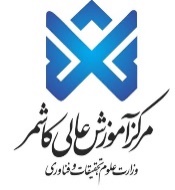 نام ونام خانوادگی دانشجو: .............................رشته:...........................................................................................تاریخ شروع کارآموزی: .............................................................. محل کارآموزی: ......................................................................نام ونام خانوادگی سرپرست کارآموزی: ..................................... نام و نام خانوادگی استاد کارآموزی: .........................................تلفن محل کارآموزی: .................................................................آدرس دقیق محل کارآموزی: .....................................................توجه: مسئولیت هر گونه نوشتار اشتباه در این فرم متوجه خود دانشجو خواهد بود.امضا دانشجو:                                                                                                      مهر و امضا سرپرست کارآموز:                                                                    مهر و امضاء کارشناس پژوهش:ملاحظاتساعات حضور در محل کارآموزیایام هفتهشنبهیک شنبهدو شنبهسه شنبهچهار شنبهپنج شنبهجمعه